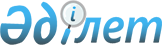 Об установлении административной границы Мунайлинского района и изменении административных границ города Актау, Мангистауского, Каракиянского и Тупкараганского районов Мангистауской областиПостановление Правительства Республики Казахстан от 22 июня 2007 года N 526

      В соответствии со  статьей 13  Земельного кодекса Республики Казахстан от 20 июня 2003 года и  Указом  Президента Республики Казахстан от 4 июня 2007 года N 338 "Об изменении в административно-территориальном устройстве Мангистауской области" Правительство Республики Казахстан  ПОСТАНОВЛЯЕТ : 

      1. Согласиться с предложением Мангистауского областного маслихата и акимата Мангистауской области об установлении административной границы Мунайлинского района с включением в него части земель города Актау с селами Мангистау, Баянды, Кызылтобе и части села Умирзак, а также части земель Мангистауского, Каракиянского и Тупкараганского районов Мангистауской области общей площадью 492189 гектаров. 

      2. Настоящее постановление вводится в действие по истечении десяти календарных дней со дня первого официального опубликования.       Премьер-Министр 

      Республики Казахстан 
					© 2012. РГП на ПХВ «Институт законодательства и правовой информации Республики Казахстан» Министерства юстиции Республики Казахстан
				